Chemistry	Name__________________Mrs. Pavlovich	Mon/Thurs Period________________Unit 6 – Chemical Names and Reactions

Kavanah Topic 2 pages 25 – 44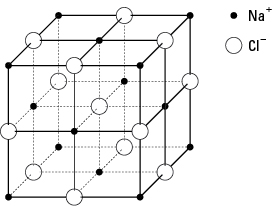 Chemical SymbolsAgreed upon by International Union of Pure and Applied Chemists ___________Most elements are written without a subscript except for diatomic elements. Always exist in nature as 2 atoms together.Use a subscript 2.BrINClHOFCompoundsCombinations of elements ex. H2O, SO3, N2 (N2 is not a compound. It is an element.)Chemically combined in definite proportions by massFormulas indicate which elements are present and the number of atoms of each.Subscript is written to the lower right of elementSubscript tells you the number of that type of atom in the compoundIf no subscript, assume that there is only one of that atom of that element 
ex. H2SO4 has one sulfur atomPractice: How many of each type of atom are in the molecule H2SO4?
Hydrogen – 2 atoms
Sulfur – 1 atom
Oxygen – 4 atomsPractice: How many of each type of atom are in the compound (NH4)2S?
nitrogen – 2 atoms
hydrogen – 8 atoms
sulfur – 1 atomEmpirical formulasSimplest integer ratio of atoms in the compound, either covalent or ionicIonic compoundsMetal and non-metalElectrons are transferredForm a crystal of ions, not moleculesIonic compounds are always represented with empirical formulas


Homework: Kavanah p. 30 # 2-11. Bring Kavanah book to class tomorrow and every day.

MoleculesHave covalent bondsNon-metalsElectrons are sharedCan be reduced to an empirical formula.Ex. What is the molecular formula of butane? C4H10What is the empirical formula of butane? C2H5A molecular formula may be a multiple of an empirical formulaIonsRemember that atoms and compounds are electrically neutralIons are charged particlesCations attract anions in a ratio that produces a neutral compoundThe superscript to the right of the symbol gives the chargeWrite the number first ex. Al3+ not Al+3If there is no number but just a plus or minus sign, then the charge is 1Monatomic ionsWhen one atom gains or loses an electron to form an ionTop oxidation state is usually the charge of the ionSn, Pb, and many transition elements form several different possible ionsNames of anions end in –ide
Ex. What is the name of the ion formed from oxygen?Polyatomic ionsA group of atoms covalently bonded together, possession a chargeFind these polyatomic ions in Table E and write the formulas:
sulfate _________
hydronium ______
carbonate _______Most of the polyatomic ions are negativeParentheses are used to enclose polyatomic ions when there is more than oneSubscript after parentheses tells how many of that polyatomic ionPractice: Name the polyatomic ions in (NH4)3PO4? How many of each?Practice: How many of each type of atom are in the molecule (NH4)3PO4?Ionic CompoundsFormed from monatomic and/or polyatomic ionsRatio of ions produces a neutral compound ex. NaOHIonic compounds are not moleculesCoefficientsSometimes written in front of formulaApplies to the entire formulaTells how many units of the formula are presentEx. 3NaOH3 formula units of NaOH (don’t use the word molecule)3 sodium atoms3 oxygen atoms3 hydrogen atomsPractice: How many hydrogen atoms are in 2(NH4)3PO4?Hydrates of Ionic CompoundsCrystal lattice of ionic compounds binds water into the structureHydrates have a definite number of water molecules for each unit of the compoundEx. barium chloride incorporates 2 water molecules into crystal
BaCl2·2H2OAnhydrous compound (without water) formed by heating. Write equation for dehydration of barium chloride.


Homework: Kavanah p. 30 1-11 (multiple choice) AND 14 and 15.

Formulas and Names of Ionic CompoundsEqualize charges to write formulasCompounds must have equal number of + and – chargesCriss-cross method: write the absolute value of the ion charge as the subscript of the other ion. Use parentheses for polyatomic ions if needed
Ex. magnesium ion and chloride ion
Ex. ammonium ion and sulfide ionReduce to empirical formula
Ex. aluminum ion and nitride ionHomework: Ion POGILThe stock systemUsed for metals with more than one oxidation stateSn, Pb, and many of the transition elementsUse a Roman numeral to indicate the charge of the metal ionEx. What is the charge of Fe ion? ______  Co ion? _____Ex. Iron III oxide
Ex. copper II sulfateNaming Binary Ionic CompoundsBinary compounds contain 2 elementsWrite the cation (usually the metal) firstThe anion (ending in –ide) comes secondIgnore the subscript numbersEx. write the names:
MgO
MgCl2If compound contains a transition element or Sn or Pb, reverse criss-cross to find the charge of the ion, then Roman numeral.Practice: Find the charge of the metal ion and then write the name:
FeCl2
FeCl3
NiO
Cr2O3Do NOT use Roman numeral if there is only one oxidation state. Ex:
AgCl
Zn2SFour types of reactionsChemical Equations
ex. C(s) + O2(g)  CO2 (g)
Written form of a chemical reactionSimilar to algebraic equation, because one side “equals” the other sideA plus sign separates each compoundThe arrow is read “produces” or “yields”Reactants are on the leftProducts are on the rightAtoms are the same on both sides, but rearrangedThe phase of each substance is often indicated
g – gas
s – solid
l – liquid
aq – aqueous, dissolved ionic compound
Double Replacement Reactions
ex. AgNO3 (aq) + NaCl(aq)  AgCl(s) + NaNO3(aq)
2 reactants are soluble ionic compounds2 products1 is usually a soluble ionic compoundthe other must be a precipitate, a gas, or a molecular compound such as waterDating analogy – 2 couples go to dance together and change partnersEx. all the reactions from the double replacement labIf both products are still in the aqueous phase, then there is NO REACTIONUse Table F to see if either of the products are insoluble (solid precipitate)There is a reaction if one product is molecular, ex. H2O or H2S
Synthesis (combination) Reactions
ex. 2H2(g) +  O2(g)     2H2O(g)2 or more reactants1 productex. iron rusting
4Fe(s) + 3O2(g)  2Fe2O3(s)Reactants can be elements or compounds
ex. CO2(g) + H2O(l)  H2CO3(aq)
General form of synthesis is A + B  AB
Decomposition ReactionsOpposite of a synthesis reactionOne reactant2 or more productsPractice: Write the 3 examples above in reverseGeneral form of decomposition is AB  A + BSingle Replacement ReactionsOne element replaces another element in a compoundDating analogy – a couple and a single guy go to a dance…Example copper replaces silver ions in silver nitrate

Cu(s) + 2AgNO3(aq)  Cu(NO3)2(aq) + 2Ag(s)
Look at Table J – Cu is above Ag. Therefore copper is more active than silver. Copper can replace silver.Naming ionic compounds with polyatomic ionsWrite the cation first, write the anion secondWrite the name of the polyatomic ion exactly as it appears in Table EIgnore the subscript numbersEx. write the names:
NaNO3
(NH4)3N Naming binary covalent compoundsThis is a molecule, not an ionic substanceFormed from 2 nonmetalsThe name of the compound ends in –ideUse prefixes to indicate how many of each atom are in the compoundCommon prefixes for covalent naming (not in reference tables)
1 mono-
2 di-
3 tri-
4 tetra-
5 penta-
6 hexa-
7 hepta-
8 octo-

ex. N2O4 is dinitrogen tetroxide If the element name starts with a vowel (ex. oxygen) then the final a or o of the prefix is not usedException: do not use mono- if there is only one of the first element. 
ex. CO carbon monoxide
ex. SO3 sulfur trioxide

homework: Kavanah p. 32-33 multiple choice

Chemical Reactions and EquationsReview chemical change vs. physical changeIce melting Pwater boiling Pwater splitting into hydrogen and oxygen Csalt dissolving in water Pa piece of sodium is cut in pieces Pa piece of sodium reacts with water Cgasoline burns CWhat makes a chemical change?The substances produced are quite different than the starting materialsThe change cannot be easily reversedLook for a color change, heat, fizzing, bubbles, or smella well-defined chemical change is a chemical reactionBalancing Chemical EquationsLaw of conservation of massMatter is neither created nor destroyed in a chemical reactionThe number of each type of atom is the same on both sides of the equationSome equations are balanced as soon as you write them. What now! See example above.NEVER change subscripts of compounds to balance an equationChange the coefficients to balance the equation. If no coefficient is written, the coefficient is one.List each element on the reactant side. List in the same order on the product side.Tally the number of each type of atom on each side.Change the coefficients until the numbers are equal. Do this in PENCILLots of examples:

ex. C(s) +    O2(g)     CO (g)

ex. H2(g) +     O2(g)      H2O(g)

ex. CH4 +    O2     CO2 +     H2O
If a polyatomic ion stays the same on both sides of the reaction, balance it as a unit.

ex. Ba(OH)2 + K2CrO4  BaCrO4 + 2KOH

ex. sodium phosphate + lead II nitrate  sodium nitrate + lead II nitrate
Endothermic and Exothermic Processes will not be on this test











